NAŘÍZENÍ JIHOČESKÉHO KRAJEze dne 26. 10. 2023o vyhlášení přírodní památky Údolí Lužnice a Vlásenického potoka a o stanovení jejích bližších ochranných podmínekRada Jihočeského kraje vydává dne 26. 10. 2023 podle § 36 a § 77a odst. 2 zákona č. 114/1992 Sb., o ochraně přírody a krajiny, ve znění pozdějších předpisů, dále podle § 7 a § 59 odst. 1 písm. k) zákona č. 129/2000 Sb., o krajích, ve znění pozdějších předpisů, toto nařízení.Článek 1Vymezení přírodní památkyTímto nařízením se zřizuje přírodní památka Údolí Lužnice a Vlásenického potoka a stanovují se omezení ve využití jejího území.Přírodní památka se nachází ve správním obvodu obce s rozšířenou působností Tábor, v obvodu územní působnosti obcí Bečice, Dražice, Dražičky, Malšice a Řepeč. Přírodní památka zahrnuje část katastrálních území Bečice nad Lužnicí, Dražice u Tábora, Dražičky, Malšice a Řepeč.Hranice přírodní památky se stanoví uzavřeným geometrickým obrazcem s přímými stranami, jehož vrcholy jsou určeny souřadnicemi v souřadnicovém systému jednotné trigonometrické sítě katastrální (dále jen „S-JTSK“). Seznam souřadnic v souřadnicovém systému S-JTSK jednotlivých vrcholů geometrického obrazce, jak jdou v obrazci za sebou, je uveden v příloze č. 1 k tomuto nařízení.Ochranné pásmo přírodní památky Údolí Lužnice a Vlásenického potoka se nezřizuje.Grafické znázornění území nově vymezené přírodní památky je zakresleno do katastrální mapy, která je přílohou č. 2 tohoto nařízení.Článek 2Soustava NATURA 2000Území přírodní památky Údolí Lužnice a Vlásenického potoka bylo zařazeno nařízením vlády č. 318/2013 Sb., kterým se stanoví národní seznam evropsky významných lokalit, ve znění pozdějších předpisů, mezi evropsky významné lokality (dále jen „EVL“) a tvoří EVL s názvem „Údolí Lužnice a Vlásenického potoka“, kód lokality CZ0310033.Článek 3Předmět ochranyPředmětem ochrany je chasmofytická vegetace silikátových skalnatých svahů, dubohabřiny asociace Galio-Carpinetum, lesy svazu Tilio-Acerion na svazích, sutích a v roklích a suché acidofilní doubravy sv. Quercion roboris a druhy na ně vázané, včetně druhu dvouhrotec zelený (Dicranum viride).Článek 4Bližší ochranné podmínkyJen se souhlasem příslušného orgánu ochrany přírody lze na území přírodní památky:povolovat změny druhu pozemků nebo způsobů jejich využití, povolovat a provádět změny vodního režimu pozemků;povolovat a umisťovat nové stavby;zřizovat skládky jakýchkoli materiálů, kromě krátkodobého uložení dřevní hmoty na lesních pozemcích;umisťovat myslivecká zařízení k přikrmování zvěře, přikrmovat zvěř mimo přikrmovací zařízení;hnojit pozemky, používat chemické prostředky;tábořit a rozdělávat ohně;provozovat hromadné sportovní a kulturní akce.Výše uvedené souhlasy se nevyžadují, pokud tyto činnosti vykonává přímo příslušný orgán ochrany přírody nebo jsou příslušným orgánem ochrany přírody požadovány v rámci realizace schváleného plánu péče nebo v rámci opatření ke zlepšení stavu prostředí přírodní památky.Článek 5Obecná ustanoveníPorušení povinnosti stanovené tímto nařízením lze postihnout jako přestupek.Článek 6ÚčinnostToto nařízení nabývá účinnosti patnáctým dnem následujícím po dni vyhlášení ve Sbírce právních předpisů územních samosprávných celků a některých správních úřadů.      Mgr. František Talíř v.r.	           MUDr. Martin Kuba v.r.	  1. náměstek hejtmana	     hejtmanPříloha č. 1 k nařízení Jihočeského kraje ze dne 26. 10. 2023: seznam souřadnic v souřadnicovém systému S-JTSK jednotlivých vrcholů geometrického obrazce, kterými jsou stanoveny hranice přírodní památky Údolí Lužnice a Vlásenického potoka.Část 1Část 2Část 3Část 4Část 5Část 6Příloha č. 2 k nařízení Jihočeského kraje ze dne 26. 10. 2023: vymezení přírodní památky Údolí Lužnice a Vlásenického potoka na podkladu katastrální mapy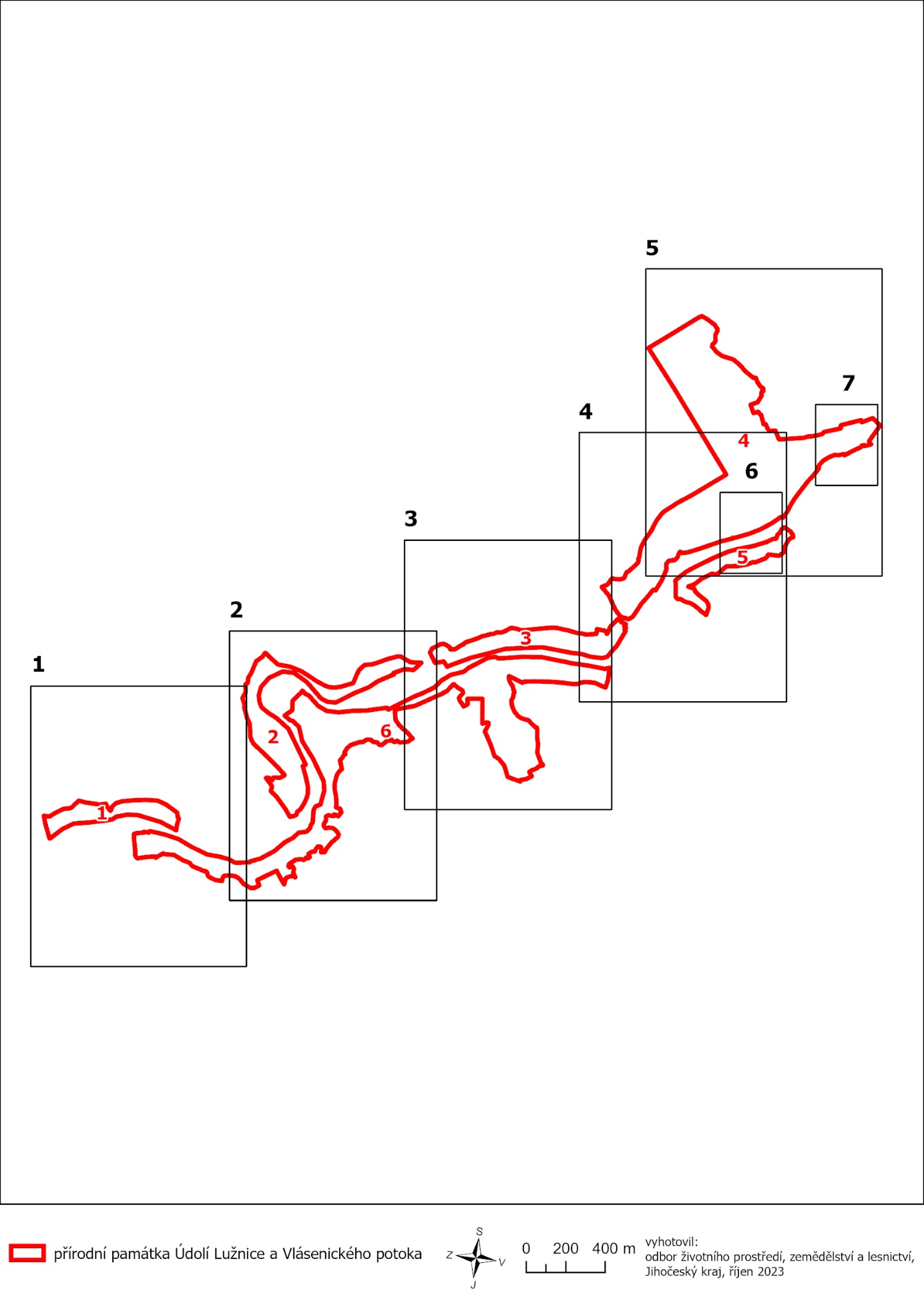 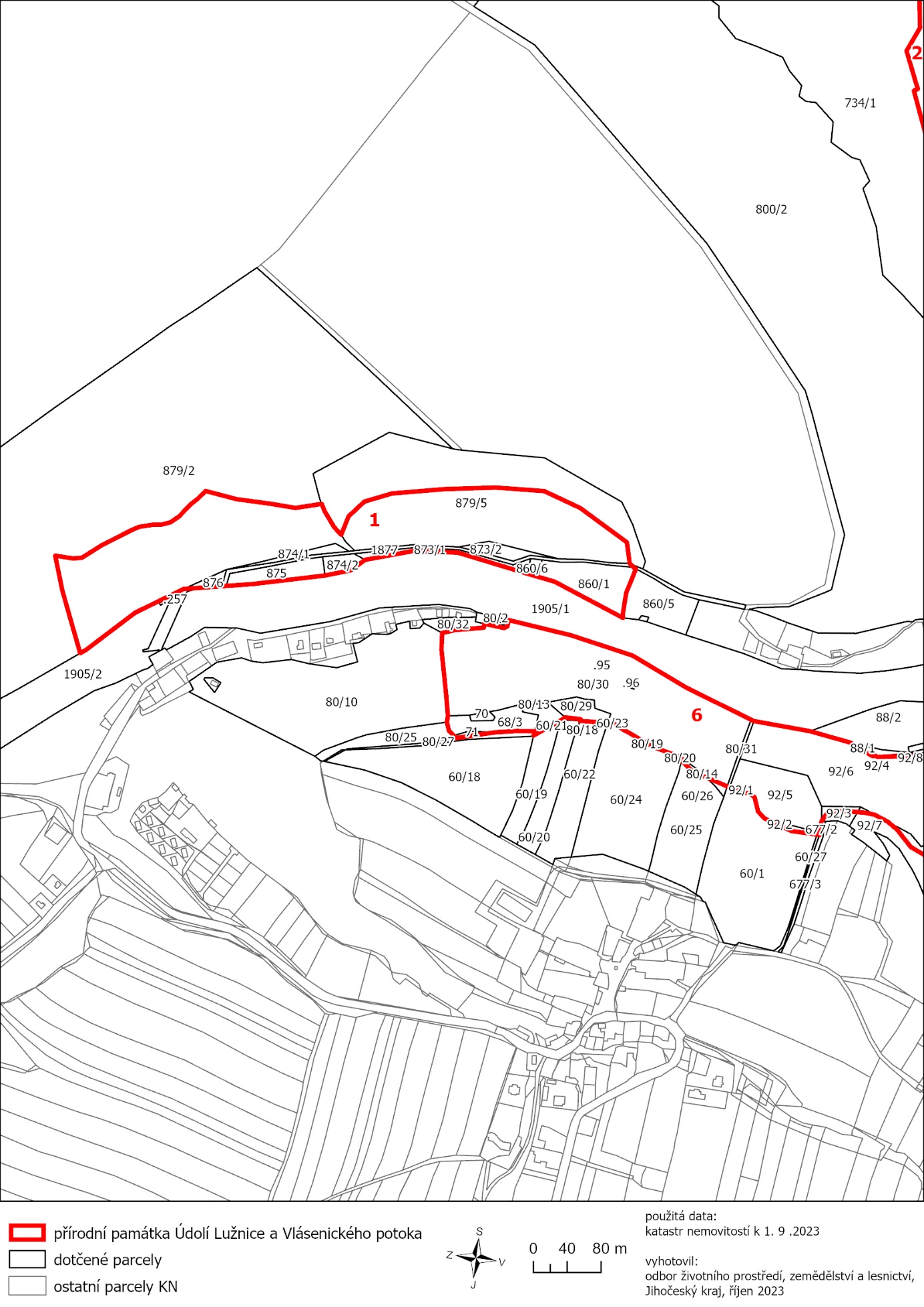 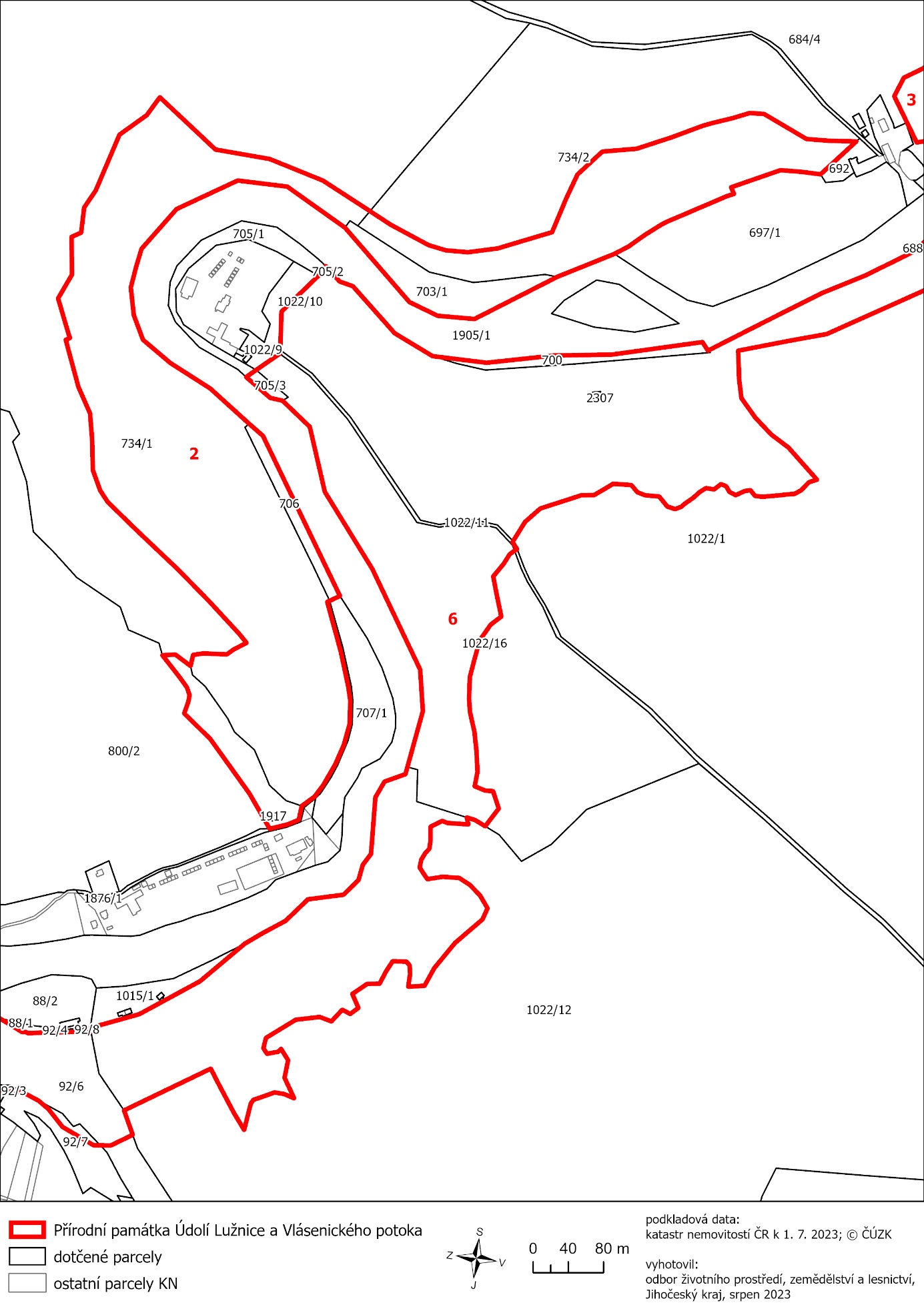 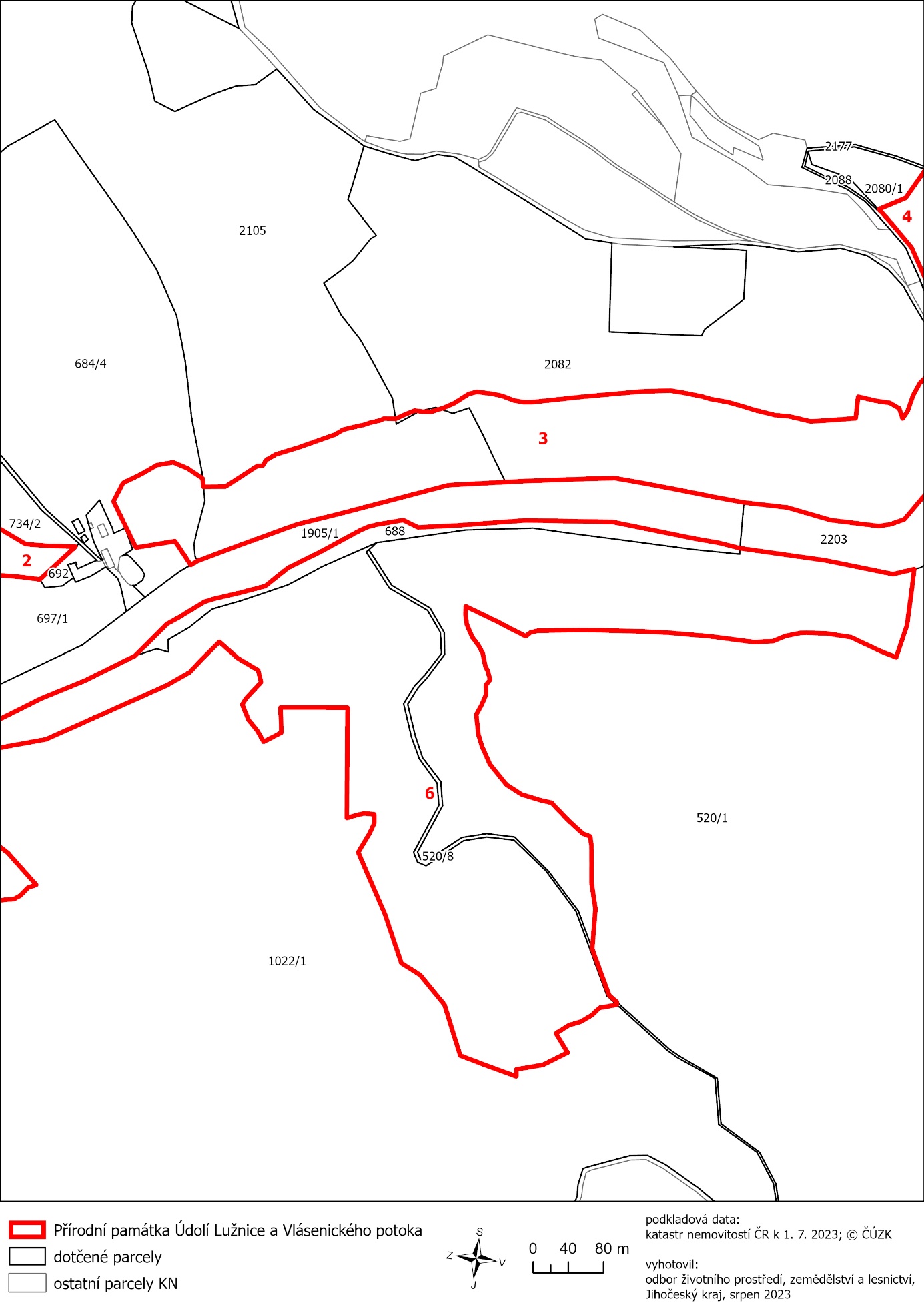 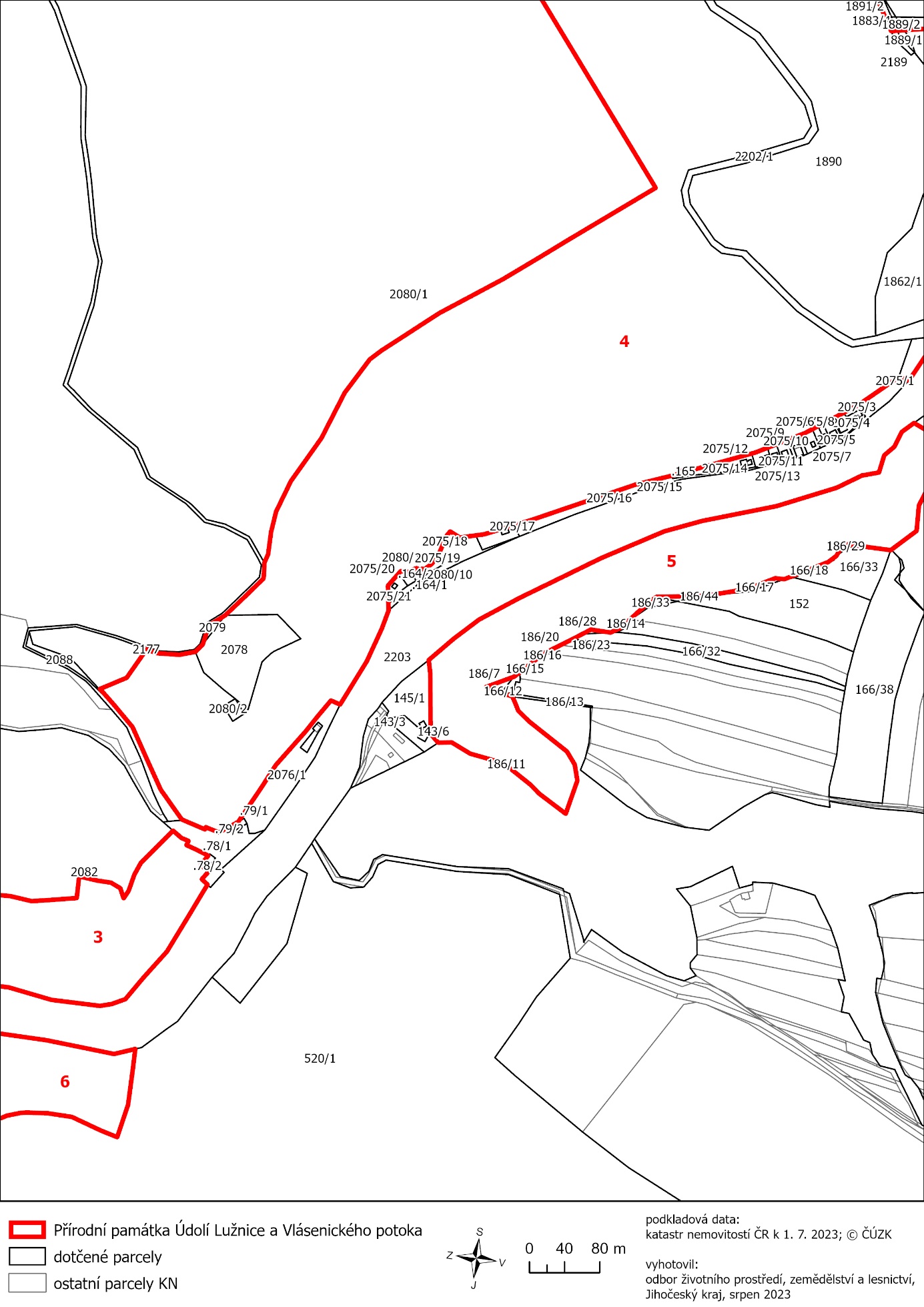 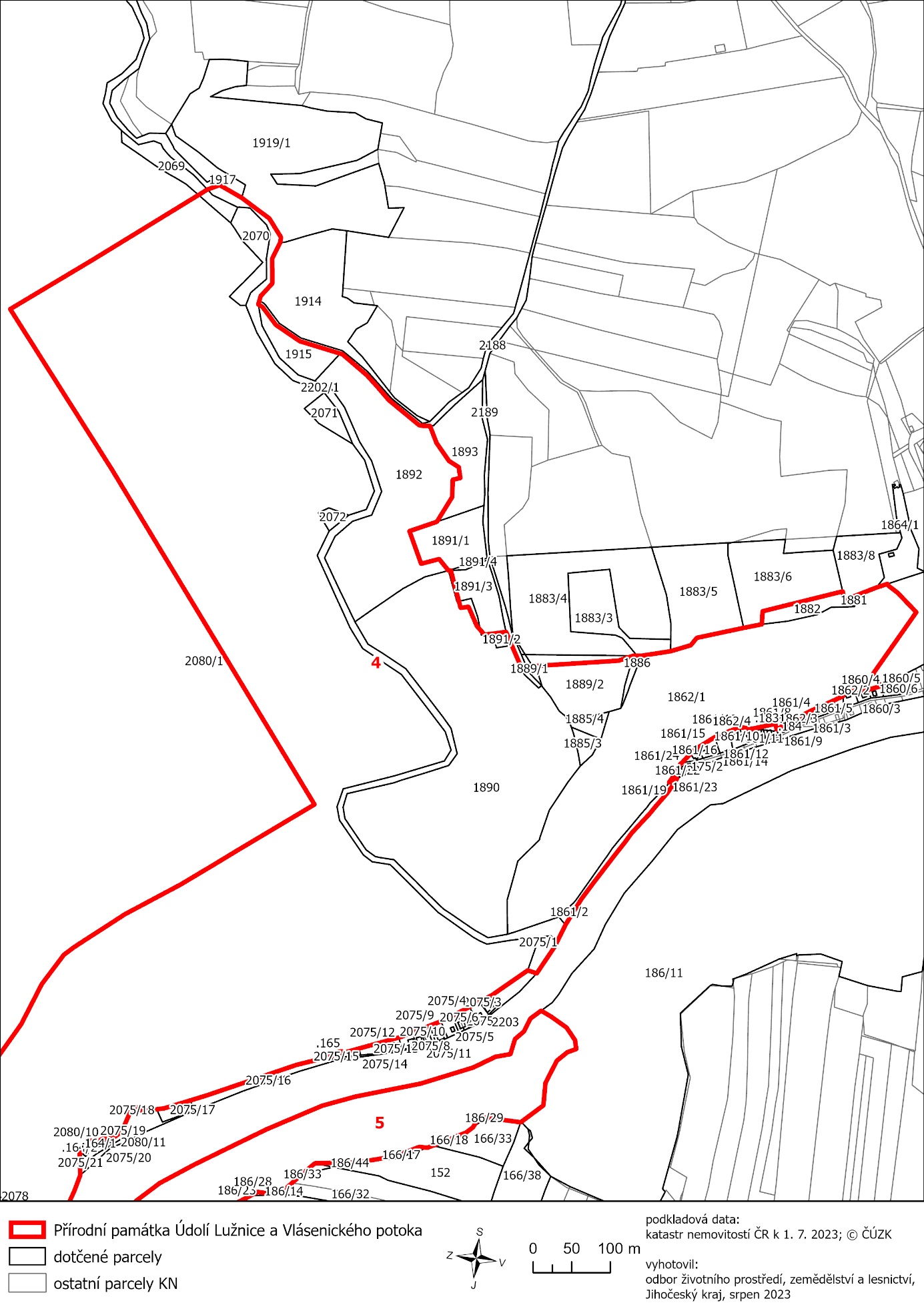 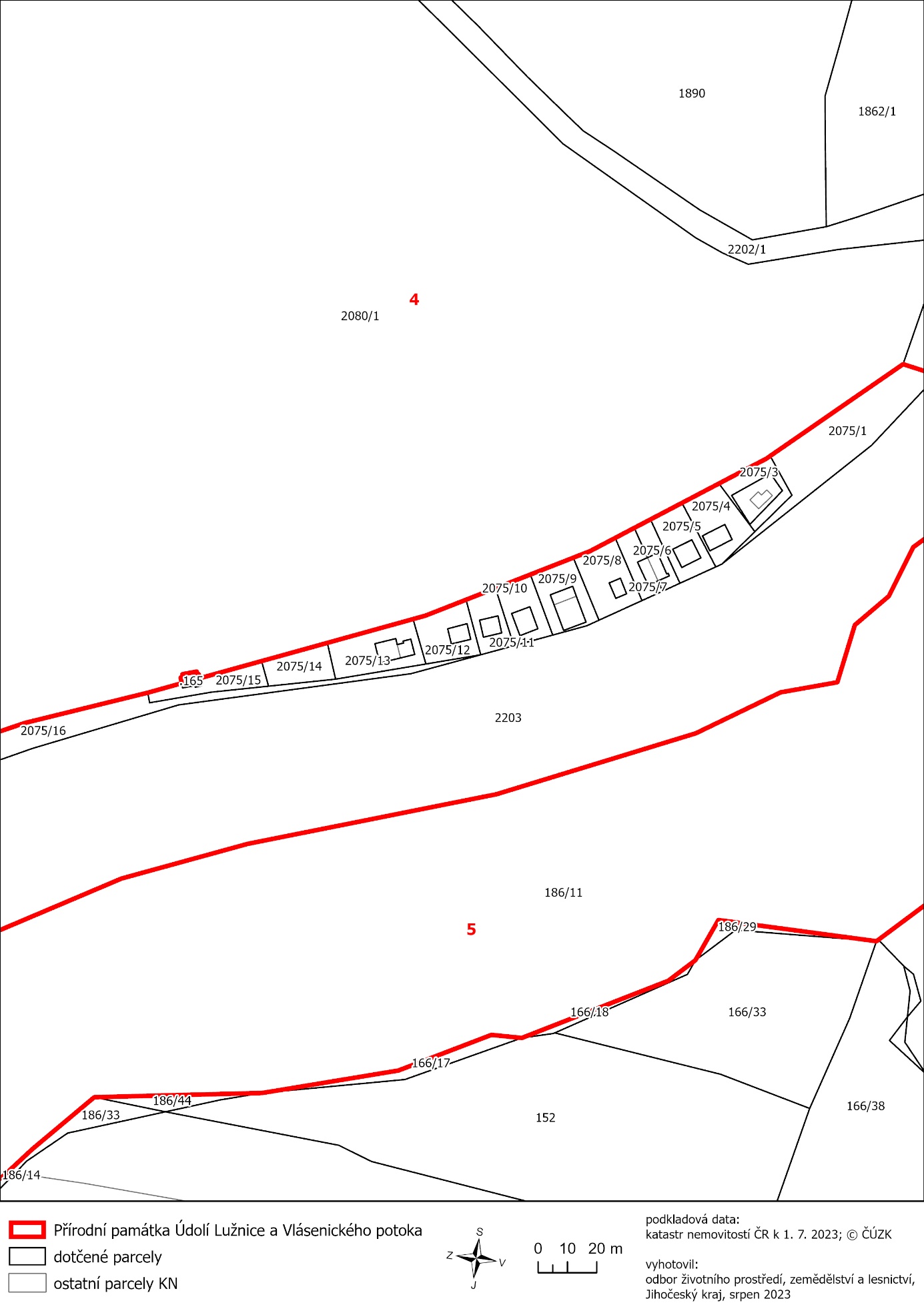 číslo bodusouřadnice – Y [m] souřadnice – X [m]pořadí bodu v obrazcizdroj souřadnic1744 618,161 121 461,401výpočet2744 626,551 121 420,212výpočet3744 605,191 121 423,643výpočet4744 594,921 121 422,684výpočet5744 571,861 121 408,145výpočet6744 535,811 121 389,836výpočet7744 526,901 121 386,077výpočet8744 510,411 121 383,588výpočet9744 501,001 121 383,589výpočet10744 490,231 121 380,8310výpočet11744 480,141 121 374,0011výpočet12744 471,961 121 365,2612výpočet13744 466,131 121 359,3313výpočet14744 458,461 121 353,4314výpočet15744 448,741 121 343,8015výpočet16744 411,991 121 353,4616výpočet17744 372,521 121 358,8117výpočet18744 342,381 121 363,8218výpočet19744 315,581 121 359,6819výpočet20744 311,321 121 359,1120výpočet21744 307,781 121 367,9621výpočet22744 296,751 121 386,4322výpočet23744 288,281 121 395,5423výpočet24744 279,611 121 373,8224výpočet25744 260,961 121 356,3625výpočet26744 228,151 121 346,7026výpočet27744 165,441 121 341,5427výpočet28744 105,651 121 339,6928výpočet29744 048,231 121 343,9329výpočet30744 005,641 121 363,9030výpočet31743 950,341 121 404,5231výpočet32743 947,121 121 429,4732výpočet33743 941,491 121 434,8833výpočet34743 939,691 121 435,8534výpočet35743 951,231 121 464,2535výpočet36743 955,131 121 488,6936výpočet37743 955,191 121 493,8437výpočet38743 959,231 121 491,6638výpočet39743 984,041 121 478,4739výpočet40744 036,021 121 450,9540výpočet41744 055,161 121 445,3841výpočet42744 068,481 121 441,5042výpočet43744 150,311 121 416,6943výpočet44744 203,191 121 414,7344výpočet45744 260,021 121 425,1945výpočet46744 277,411 121 437,7146výpočet47744 307,411 121 443,7347výpočet48744 392,801 121 453,8048výpočet49744 424,391 121 456,0949výpočet50744 429,171 121 456,4050výpočet51744 460,071 121 458,6151výpočet52744 474,721 121 459,6652výpočet53744 532,051 121 487,7253výpočet54744 590,091 121 531,6554výpočet55744 597,011 121 535,6355výpočetčíslo bodusouřadnice – Y [m] souřadnice – X [m]pořadí bodu v obrazcizdroj souřadnic1743 402,221 121 385,961výpočet2743 446,901 121 323,742výpočet3743 471,791 121 299,423výpočet4743 476,361 121 294,954výpočet5743 471,561 121 281,275výpočet6743 470,291 121 274,066výpočet7743 473,381 121 265,167výpočet8743 481,991 121 253,258výpočet9743 501,141 121 228,869výpočet10743 486,411 121 228,0210výpočet11743 469,171 121 241,0111výpočet12743 466,191 121 228,4412výpočet13743 454,531 121 226,7313výpočet14743 428,041 121 227,9114výpočet15743 420,141 121 222,2715výpočet16743 413,731 121 218,9616výpočet17743 405,561 121 214,7517výpočet18743 414,031 121 204,3618výpočet19743 420,261 121 197,6119výpočet20743 434,071 121 182,6520výpočet21743 447,731 121 167,8521výpočet22743 458,441 121 156,8922výpočet23743 469,281 121 145,8223výpočet24743 483,441 121 131,3324výpočet25743 523,991 121 092,9225výpočet26743 534,441 121 082,8726výpočet27743 563,291 121 054,6927výpočet28743 571,721 121 041,8528výpočet29743 580,151 121 018,5829výpočet30743 580,421 121 007,1430výpočet31743 580,951 120 984,4731výpočet32743 583,361 120 953,9832výpočet33743 596,601 120 923,8833výpočet34743 600,071 120 910,9834výpočet35743 609,171 120 877,1435výpočet36743 610,981 120 870,4336výpočet37743 606,151 120 868,3637výpočet38743 607,461 120 864,8638výpočet39743 619,651 120 823,3739výpočet40743 603,801 120 796,2440výpočet41743 604,231 120 767,1841výpočet42743 604,431 120 753,6242výpočet43743 593,461 120 748,6143výpočet44743 590,021 120 720,1044výpočet45743 576,861 120 700,6745výpočet46743 563,381 120 669,0246výpočet47743 549,911 120 637,3747výpočet48743 518,891 120 615,1348výpočet49743 504,051 120 594,8449výpočet50743 440,851 120 654,2350výpočet51743 379,241 120 664,9951výpočet52743 318,711 120 689,5352výpočet53743 272,661 120 719,3853výpočet54743 265,221 120 724,2654výpočet55743 241,741 120 739,6855výpočet56743 198,561 120 762,9056výpočet57743 179,031 120 768,7657výpočet58743 154,071 120 770,9358výpočet59743 120,221 120 766,5959výpočet60743 094,831 120 758,9960výpočet61743 072,221 120 752,2661výpočet62743 058,381 120 748,1462výpočet63743 042,101 120 709,3063výpočet64743 029,521 120 682,6164výpočet65743 010,261 120 664,8365výpočet66743 001,311 120 656,5766výpočet67742 962,251 120 653,3267výpočet68742 949,831 120 649,2668výpočet69742 940,031 120 646,0769výpočet70742 922,321 120 640,3070výpočet71742 915,241 120 637,6671výpočet72742 886,741 120 627,0672výpočet73742 875,891 120 624,0273výpočet74742 853,321 120 618,6074výpočet75742 833,791 120 612,7475výpočet76742 817,521 120 613,8276výpočet77742 769,341 120 642,2577výpočet78742 744,821 120 644,2078výpočet79742 712,731 120 645,0679výpočet80742 753,321 120 682,3880výpočet81742 775,711 120 679,4981výpočet82742 798,911 120 677,7182výpočet83742 854,971 120 697,1283výpočet84742 851,751 120 704,6684výpočet85742 859,681 120 707,1885výpočet86742 926,381 120 735,6486výpočet87742 933,451 120 739,0787výpočet88742 952,871 120 751,1888výpočet89742 971,491 120 764,4389výpočet90742 987,531 120 772,7890výpočet91743 052,491 120 798,8891výpočet92743 146,501 120 846,8392výpočet93743 188,391 120 843,1293výpočet94743 220,451 120 827,5794výpočet95743 293,671 120 743,0195výpočet96743 359,261 120 696,3696výpočet97743 415,571 120 689,4597výpočet98743 485,021 120 721,8598výpočet99743 524,801 120 766,9699výpočet100743 530,921 120 787,26100výpočet101743 537,041 120 810,93101výpočet102743 533,631 120 842,41102výpočet103743 523,201 120 870,39103výpočet104743 492,011 120 896,82104výpočet105743 446,681 120 925,81105výpočet106743 402,511 120 965,90106výpočet107743 386,891 120 979,55107výpočet108743 299,391 121 161,52108výpočet109743 311,061 121 166,98109výpočet110743 313,871 121 168,18110výpočet111743 298,411 121 224,84111výpočet112743 289,991 121 264,42112výpočet113743 287,681 121 280,21113výpočet114743 288,391 121 306,90114výpočet115743 295,111 121 330,92115výpočet116743 304,831 121 352,99116výpočet117743 318,471 121 376,50117výpočet118743 328,121 121 389,35118výpočet119743 342,781 121 400,10119výpočet120743 346,231 121 415,85120výpočet121743 358,791 121 421,02121výpočet122743 379,241 121 426,01122výpočetčíslo bodusouřadnice – Y [m] souřadnice – X [m]pořadí bodu v obrazcizdroj souřadnic1742 581,891 120 665,921výpočet2742 599,771 120 638,922výpočet3742 617,981 120 641,923výpočet4742 644,091 120 646,224výpočet5742 669,641 120 593,555výpočet6742 658,691 120 572,696výpočet7742 646,131 120 566,577výpočet8742 638,351 120 562,798výpočet9742 631,451 120 558,859výpočet10742 620,101 120 552,3610výpočet11742 601,851 120 549,2311výpočet12742 595,971 120 551,7012výpočet13742 585,691 120 556,0113výpočet14742 568,401 120 567,5814výpočet15742 567,441 120 577,1415výpočet16742 550,631 120 576,9216výpočet17742 542,431 120 576,8217výpočet18742 506,341 120 553,4318výpočet19742 500,221 120 553,0719výpočet20742 496,271 120 546,7020výpočet21742 485,521 120 540,3621výpočet22742 458,811 120 532,1022výpočet23742 418,321 120 517,7823výpočet24742 408,891 120 512,2224výpočet25742 401,711 120 510,2425výpočet26742 385,831 120 506,7626výpočet27742 378,521 120 504,3227výpočet28742 366,751 120 501,5328výpočet29742 362,261 120 499,5229výpočet30742 349,061 120 499,7230výpočet31742 338,411 120 494,8031výpočet32742 327,491 120 490,4332výpočet33742 319,021 120 491,5333výpočet34742 308,651 120 491,8034výpočet35742 294,171 120 487,1635výpočet36742 281,881 120 481,7036výpočet37742 266,321 120 471,5937výpočet38742 256,761 120 469,1338výpočet39742 239,831 120 471,3239výpočet40742 228,891 120 473,4740výpočet41742 214,431 120 478,9741výpočet42742 203,781 120 480,8842výpočet43742 194,241 120 480,8843výpočet44742 135,511 120 474,6044výpočet45742 068,611 120 468,5945výpočet46742 036,641 120 467,7746výpočet47742 023,001 120 469,9547výpočet48742 001,391 120 474,3348výpočet49741 991,321 120 477,3049výpočet50741 971,391 120 480,8650výpočet51741 953,351 120 486,0351výpočet52741 941,071 120 489,8752výpočet53741 926,641 120 493,4553výpočet54741 917,871 120 495,6254výpočet55741 902,041 120 496,9755výpočet56741 877,721 120 502,7256výpočet57741 855,561 120 501,3657výpočet58741 826,381 120 499,1758výpočet59741 823,651 120 474,6059výpočet60741 802,351 120 479,5160výpočet61741 787,601 120 481,6961výpočet62741 776,951 120 487,9862výpočet63741 773,121 120 499,4963výpočet64741 767,411 120 490,9364výpočet65741 761,031 120 472,7765výpočet66741 753,631 120 459,3766výpočet67741 716,951 120 422,6667výpočet68741 707,331 120 431,0468výpočet69741 699,411 120 434,3369výpočet70741 701,781 120 439,0170výpočet71741 688,601 120 445,1271výpočet72741 676,991 120 451,1472výpočet73741 685,551 120 461,4373výpočet74741 679,131 120 466,6474výpočet75741 676,401 120 468,9375výpočet76741 684,321 120 477,8076výpočet77741 677,781 120 483,9177výpočet78741 683,301 120 492,9178výpočet79741 698,101 120 517,6179výpočet80741 723,891 120 559,9580výpočet81741 750,741 120 589,7881výpočet82741 771,131 120 614,0982výpočet83741 786,861 120 619,6783výpočet84741 800,041 120 621,7484výpočet85741 855,021 120 614,9285výpočet86741 904,011 120 600,6286výpočet87741 953,361 120 594,9387výpočet88741 982,901 120 589,4988výpočet89742 024,661 120 581,1689výpočet90742 067,101 120 573,0290výpočet91742 099,861 120 567,2491výpočet92742 130,411 120 567,9792výpočet93742 199,961 120 570,4593výpočet94742 224,161 120 571,7294výpočet95742 285,561 120 574,9595výpočet96742 290,901 120 575,6496výpočet97742 411,241 120 607,3597výpočet98742 461,481 120 619,8498výpočet99742 523,691 120 642,4699výpočet100742 574,211 120 661,41100výpočetčíslo bodusouřadnice – Y [m] souřadnice – X [m]pořadí bodu v obrazcizdroj souřadnic1741 679,821 120 418,651výpočet2741 680,721 120 421,192výpočet3741 705,471 120 410,633výpočet4741 707,181 120 409,774výpočet5741 730,051 120 377,415výpočet6741 731,581 120 374,786výpočet7741 748,251 120 338,017výpočet8741 763,001 120 304,938výpočet9741 784,131 120 279,619výpočet10741 799,961 120 261,6010výpočet11741 769,661 120 248,9011výpočet12741 747,081 120 216,6912výpočet13741 735,421 120 221,0513výpočet14741 709,661 120 222,8014výpočet15741 691,681 120 219,4515výpočet16741 683,231 120 211,0716výpočet17741 678,191 120 195,4517výpočet18741 674,411 120 188,1718výpočet19741 657,691 120 177,9619výpočet20741 634,961 120 156,4020výpočet21741 614,181 120 136,0921výpočet22741 613,341 120 124,8122výpočet23741 613,201 120 118,2323výpočet24741 608,941 120 108,4924výpočet25741 607,281 120 096,0125výpočet26741 605,591 120 083,3026výpočet27741 599,891 120 060,1327výpočet28741 583,071 120 025,5028výpočet29741 557,881 119 990,0529výpočet30741 548,471 119 976,7930výpočet31741 539,101 119 958,5131výpočet32741 521,911 119 925,0232výpočet33741 493,401 119 887,1233výpočet34741 480,191 119 877,1834výpočet35741 414,311 119 834,5335výpočet36741 342,151 119 796,0536výpočet37741 299,541 119 770,6237výpočet38741 269,071 119 752,1138výpočet39741 168,641 119 692,2939výpočet40741 431,371 119 257,9040výpočet41741 562,811 119 050,6941výpočet42741 456,981 118 987,4442výpočet43741 318,831 118 902,8143výpočet44741 307,361 118 895,7444výpočet45741 291,401 118 889,9845výpočet46741 262,951 118 906,4646výpočet47741 241,561 118 922,4947výpočet48741 227,271 118 933,0648výpočet49741 212,021 118 957,7249výpočet50741 213,191 118 964,5350výpočet51741 223,491 118 985,4151výpočet52741 223,291 119 017,4052výpočet53741 238,401 119 033,8053výpočet54741 240,051 119 039,6354výpočet55741 241,451 119 044,5855výpočet56741 236,001 119 047,8356výpočet57741 218,701 119 071,1157výpočet58741 187,601 119 092,2758výpočet59741 135,321 119 108,2559výpočet60741 132,581 119 109,0960výpočet61741 100,921 119 136,2061výpočet62741 087,651 119 150,7562výpočet63741 074,091 119 166,5463výpočet64741 071,751 119 169,1164výpočet65741 032,821 119 201,1665výpočet66741 027,911 119 201,8666výpočet67741 019,131 119 201,8267výpočet68741 010,651 119 223,8868výpočet69740 994,391 119 247,3769výpočet70740 981,791 119 255,4170výpočet71740 979,721 119 269,4271výpočet72740 989,501 119 271,6072výpočet73740 990,371 119 294,1573výpočet74741 010,131 119 326,1174výpočet75741 045,631 119 338,2375výpočet76741 030,531 119 380,4976výpočet77741 007,181 119 374,4177výpočet78740 995,061 119 389,3378výpočet79740 992,101 119 389,2079výpočet80740 981,591 119 429,1880výpočet81740 979,361 119 437,6381výpočet82740 969,161 119 436,3182výpočet83740 958,301 119 461,2283výpočet84740 948,521 119 472,3284výpočet85740 936,501 119 470,9385výpočet86740 920,551 119 468,8486výpočet87740 905,501 119 503,9787výpočet88740 901,061 119 514,1088výpočet89740 775,071 119 506,0589výpočet90740 755,601 119 499,6390výpočet91740 750,781 119 499,6391výpočet92740 745,011 119 499,6392výpočet93740 707,351 119 493,8093výpočet94740 681,221 119 486,0394výpočet95740 673,451 119 476,4595výpočet96740 612,801 119 463,5696výpočet97740 589,201 119 458,9197výpočet98740 588,191 119 442,0698výpočet99740 528,421 119 427,1799výpočet100740 484,491 119 416,30100výpočet101740 481,971 119 427,40101výpočet102740 458,661 119 418,27102výpočet103740 441,051 119 411,38103výpočet104740 426,421 119 406,57104výpočet105740 424,851 119 409,23105výpočet106740 413,161 119 418,24106výpočet107740 389,121 119 443,28107výpočet108740 401,391 119 460,73108výpočet109740 433,981 119 507,10109výpočet110740 445,211 119 523,08110výpočet111740 435,301 119 539,06111výpočet112740 451,151 119 543,65112výpočet113740 468,591 119 547,32113výpočet114740 470,171 119 542,47114výpočet115740 484,531 119 547,16115výpočet116740 484,181 119 552,18116výpočet117740 506,101 119 562,16117výpočet118740 528,181 119 572,20118výpočet119740 545,251 119 581,49119výpočet120740 557,381 119 588,31120výpočet121740 562,901 119 589,24121výpočet122740 562,681 119 590,87122výpočet123740 569,771 119 595,21123výpočet124740 571,921 119 587,92124výpočet125740 588,341 119 591,46125výpočet126740 601,711 119 594,24126výpočet127740 617,691 119 592,25127výpočet128740 631,051 119 597,25128výpočet129740 649,881 119 604,90129výpočet130740 673,801 119 619,67130výpočet131740 676,791 119 621,69131výpočet132740 692,721 119 638,24132výpočet133740 694,841 119 639,80133výpočet134740 696,151 119 642,59134výpočet135740 699,811 119 650,39135výpočet136740 709,371 119 663,65136výpočet137740 699,091 119 658,76137výpočet138740 702,611 119 664,61138výpočet139740 712,081 119 678,06139výpočet140740 727,021 119 695,10140výpočet141740 734,031 119 703,76141výpočet142740 757,861 119 729,34142výpočet143740 766,161 119 740,80143výpočet144740 781,231 119 759,83144výpočet145740 807,631 119 794,27145výpočet146740 823,061 119 814,98146výpočet147740 843,611 119 848,26147výpočet148740 854,911 119 871,20148výpočet149740 857,021 119 875,70149výpočet150740 880,741 119 911,02150výpočet151740 892,481 119 907,25151výpočet152740 937,771 119 938,54152výpočet153740 939,001 119 939,41153výpočet154740 955,251 119 947,94154výpočet155740 967,851 119 954,55155výpočet156740 978,581 119 960,18156výpočet157740 984,111 119 963,07157výpočet158740 990,601 119 966,48158výpočet159740 999,241 119 971,01159výpočet160741 004,891 119 973,22160výpočet161741 019,531 119 978,96161výpočet162741 031,411 119 983,62162výpočet163741 041,451 119 987,55163výpočet164741 055,271 119 992,96164výpočet165741 059,511 119 994,14165výpočet166741 088,731 120 002,25166výpočet167741 111,141 120 008,46167výpočet168741 132,271 120 014,32168výpočet169741 132,601 120 012,86169výpočet170741 133,041 120 012,94170výpočet171741 133,211 120 012,03171výpočet172741 138,121 120 012,93172výpočet173741 137,941 120 013,91173výpočet174741 138,721 120 014,06174výpočet175741 138,371 120 016,01175výpočet176741 149,921 120 019,23176výpočet177741 191,951 120 029,58177výpočet178741 307,801 120 068,99178výpočet179741 329,831 120 075,78179výpočet180741 363,331 120 085,87180výpočet181741 391,141 120 089,62181výpočet182741 402,111 120 082,69182výpočet183741 405,671 120 086,90183výpočet184741 415,261 120 108,87184výpočet185741 416,551 120 111,82185výpočet186741 423,331 120 119,82186výpočet187741 432,361 120 126,40187výpočet188741 433,681 120 124,90188výpočet189741 436,311 120 126,44189výpočet190741 439,881 120 124,50190výpočet191741 441,481 120 124,63191výpočet192741 446,011 120 126,70192výpočet193741 445,331 120 128,45193výpočet194741 446,331 120 128,86194výpočet195741 458,221 120 127,71195výpočet196741 460,401 120 130,19196výpočet197741 472,801 120 144,22197výpočet198741 472,291 120 165,44198výpočet199741 472,111 120 172,57199výpočet200741 479,911 120 193,42200výpočet201741 496,891 120 230,25201výpočet202741 527,131 120 279,34202výpočet203741 537,581 120 274,79203výpočet204741 552,611 120 292,67204výpočet205741 566,371 120 309,93205výpočet206741 600,041 120 347,89206výpočet207741 615,501 120 371,98207výpočet208741 642,841 120 412,55208výpočet209741 648,291 120 415,65209výpočet210741 654,811 120 419,36210výpočet211741 664,061 120 424,36211výpočet212741 665,631 120 424,44212výpočetčíslo bodusouřadnice – Y [m] souřadnice – X [m]pořadí bodu v obrazcizdroj souřadnic1740 861,881 119 967,291výpočet2740 842,221 119 981,242výpočet3740 831,191 119 997,523výpočet4740 829,621 120 009,074výpočet5740 841,171 120 013,275výpočet6740 854,821 120 024,296výpočet7740 869,521 120 053,177výpočet8740 872,141 120 082,048výpočet9740 901,541 120 103,959výpočet10740 955,361 120 096,7410výpočet11740 963,231 120 110,4411výpočet12740 972,511 120 117,4212výpočet13741 022,441 120 136,9213výpočet14741 032,791 120 135,8714výpočet15741 064,521 120 148,0215výpočet16741 110,871 120 155,6716výpočet17741 168,171 120 157,1217výpočet18741 189,241 120 174,7718výpočet19741 197,711 120 182,6519výpočet20741 209,061 120 192,4520výpočet21741 219,801 120 197,5621výpočet22741 242,271 120 194,1622výpočet23741 263,551 120 205,3223výpočet24741 276,901 120 211,9024výpočet25741 295,311 120 220,9625výpočet26741 329,341 120 247,6226výpočet27741 361,351 120 259,4427výpočet28741 331,271 120 270,3828výpočet29741 327,901 120 278,3929výpočet30741 324,721 120 286,4330výpočet31741 312,501 120 298,4531výpočet32741 306,301 120 303,3832výpočet33741 278,821 120 325,2433výpočet34741 269,421 120 332,7134výpočet35741 265,101 120 339,9835výpočet36741 260,611 120 347,5436výpočet37741 258,851 120 358,2037výpočet38741 257,601 120 365,7738výpočet39741 261,411 120 376,6039výpočet40741 266,181 120 390,2040výpočet41741 270,831 120 403,4341výpočet42741 275,031 120 400,2542výpočet43741 300,681 120 380,7943výpočet44741 310,891 120 370,3844výpočet45741 326,771 120 357,6845výpočet46741 332,931 120 352,7546výpočet47741 349,961 120 343,5347výpočet48741 379,411 120 335,1248výpočet49741 390,121 120 328,6149výpočet50741 400,471 120 322,3250výpočet51741 415,651 120 322,7351výpočet52741 424,291 120 312,8952výpočet53741 424,741 120 243,6353výpočet54741 426,501 120 228,8154výpočet55741 397,811 120 204,3455výpočet56741 369,181 120 182,7956výpočet57741 323,821 120 158,5057výpočet58741 230,771 120 113,0758výpočet59741 158,851 120 082,5759výpočet60741 115,911 120 070,7760výpočet61741 031,051 120 053,8461výpočet62740 963,091 120 033,0662výpočet63740 934,241 120 019,1263výpočet64740 914,881 120 015,6864výpočet65740 908,921 119 996,1765výpočet66740 897,321 119 986,3166výpočet67740 888,971 119 969,6067výpočet68740 875,051 119 959,4168výpočetčíslo bodusouřadnice – Y [m] souřadnice – X [m]pořadí bodu v obrazcizdroj souřadnic1741 762,631 120 693,351výpočet2741 768,091 120 734,142výpočet3741 780,431 120 770,863výpočet4741 798,321 120 763,694výpočet5741 831,951 120 747,905výpočet6741 859,341 120 743,736výpočet7741 882,591 120 742,967výpočet8741 889,691 120 743,248výpočet9741 905,681 120 746,459výpočet10741 920,411 120 752,4110výpočet11741 941,741 120 753,6011výpočet12741 991,181 120 747,0812výpočet13742 040,571 120 742,7713výpočet14742 068,431 120 741,4814výpočet15742 115,811 120 740,1915výpočet16742 140,581 120 739,9116výpočet17742 180,911 120 740,5217výpočet18742 188,021 120 740,7218výpočet19742 195,841 120 742,6219výpočet20742 201,271 120 746,9020výpočet21742 224,391 120 735,0521výpočet22742 232,731 120 730,6222výpočet23742 269,431 120 712,9623výpočet24742 269,741 120 722,4824výpočet25742 268,201 120 733,5425výpočet26742 261,941 120 747,9926výpočet27742 255,111 120 757,0627výpočet28742 250,081 120 766,0928výpočet29742 247,321 120 780,2229výpočet30742 244,241 120 786,6730výpočet31742 241,791 120 796,1931výpočet32742 246,511 120 802,1432výpočet33742 246,351 120 812,9933výpočet34742 251,381 120 824,6234výpočet35742 257,511 120 835,7835výpočet36742 255,001 120 858,5836výpočet37742 250,911 120 872,1037výpočet38742 241,951 120 892,2338výpočet39742 223,081 120 915,5039výpočet40742 205,631 120 926,6640výpočet41742 184,041 120 933,1841výpočet42742 171,971 120 935,9242výpočet43742 153,221 120 955,5543výpočet44742 136,341 120 971,0644výpočet45742 128,051 120 974,1845výpočet46742 126,581 120 984,7546výpočet47742 126,421 121 005,5147výpočet48742 126,521 121 026,7148výpočet49742 122,021 121 056,6749výpočet50742 125,711 121 101,9850výpočet51742 106,371 121 154,7851výpočet52742 097,571 121 162,6752výpočet53742 097,731 121 165,6053výpočet54742 117,391 121 169,1654výpočet55742 125,981 121 177,3855výpočet56742 138,811 121 184,9556výpočet57742 151,611 121 188,6657výpočet58742 166,911 121 198,1558výpočet59742 153,701 121 220,0859výpočet60742 181,671 121 234,0460výpočet61742 211,891 121 239,0961výpočet62742 211,961 121 247,1062výpočet63742 246,821 121 234,4063výpočet64742 275,711 121 223,4064výpočet65742 293,601 121 165,6165výpočet66742 321,131 121 131,9066výpočet67742 342,631 121 118,2667výpočet68742 361,321 121 062,5068výpočet69742 391,661 120 992,3569výpočet70742 378,681 120 970,6670výpočet71742 373,451 120 959,3771výpočet72742 373,451 120 948,9772výpočet73742 385,581 120 948,1173výpočet74742 395,981 120 950,7174výpočet75742 404,651 120 953,3175výpočet76742 403,791 120 827,6576výpočet77742 480,041 120 827,6377výpočet78742 478,881 120 856,1778výpočet79742 491,131 120 862,5179výpočet80742 499,111 120 866,6580výpočet81742 506,041 120 854,5181výpočet82742 516,441 120 841,5282výpočet83742 523,371 120 824,1883výpočet84742 519,041 120 817,2684výpočet85742 502,071 120 798,9785výpočet86742 505,351 120 785,4086výpočet87742 528,381 120 771,8387výpočet88742 549,371 120 753,1188výpočet89742 569,301 120 773,0589výpočet90742 583,171 120 787,7890výpočet91742 590,741 120 792,0791výpočet92742 609,171 120 802,5292výpočet93742 746,411 120 863,9193výpočet94742 788,491 120 871,4794výpočet95742 846,931 120 882,7995výpočet96742 845,911 120 915,0396výpočet97742 843,221 120 936,7797výpočet98742 827,351 120 958,9998výpočet99742 809,481 120 977,9599výpočet100742 789,781 120 992,86100výpočet101742 757,411 121 029,35101výpočet102742 766,461 121 032,23102výpočet103742 775,691 121 041,57103výpočet104742 782,871 121 045,50104výpočet105742 791,231 121 046,09105výpočet106742 801,691 121 047,28106výpočet107742 812,451 121 048,18107výpočet108742 819,021 121 048,78108výpočet109742 827,691 121 047,88109výpočet110742 833,071 121 041,30110výpočet111742 839,341 121 042,20111výpočet112742 849,801 121 046,98112výpočet113742 856,971 121 043,10113výpočet114742 860,561 121 036,82114výpočet115742 866,521 121 034,41115výpočet116742 874,311 121 040,41116výpočet117742 883,571 121 038,91117výpočet118742 891,041 121 043,69118výpočet119742 897,621 121 049,67119výpočet120742 907,491 121 056,56120výpočet121742 911,661 121 060,13121výpočet122742 918,541 121 062,81122výpočet123742 927,501 121 059,83123výpočet124742 936,761 121 048,46124výpočet125742 952,371 121 047,12125výpočet126742 961,451 121 043,67126výpočet127742 968,301 121 035,46127výpočet128742 989,041 121 034,01128výpočet129742 997,841 121 039,39129výpočet130743 010,731 121 046,86130výpočet131743 024,731 121 046,90131výpočet132743 040,131 121 051,94132výpočet133743 071,681 121 062,07133výpočet134743 089,071 121 077,30134výpočet135743 103,381 121 100,29135výpočet136743 098,131 121 108,32136výpočet137743 101,861 121 110,64137výpočet138743 106,671 121 114,24138výpočet139743 113,401 121 124,96139výpočet140743 125,261 121 139,27140výpočet141743 121,581 121 158,55141výpočet142743 116,101 121 184,84142výpočet143743 128,231 121 194,17143výpočet144743 140,481 121 211,62144výpočet145743 146,571 121 233,46145výpočet146743 151,811 121 253,55146výpočet147743 152,761 121 278,11147výpočet148743 151,631 121 293,54148výpočet149743 146,661 121 315,57149výpočet150743 144,261 121 337,83150výpočet151743 143,141 121 361,37151výpočet152743 146,331 121 377,75152výpočet153743 134,411 121 382,58153výpočet154743 125,421 121 383,31154výpočet155743 118,971 121 402,98155výpočet156743 134,351 121 423,12156výpočet157743 145,791 121 416,14157výpočet158743 155,281 121 413,10158výpočet159743 153,581 121 421,03159výpočet160743 177,121 121 419,44160výpočet161743 183,211 121 417,06161výpočet162743 196,441 121 423,67162výpočet163743 196,441 121 438,76163výpočet164743 197,761 121 448,54164výpočet165743 202,791 121 454,10165výpočet166743 207,031 121 461,24166výpočet167743 208,881 121 469,98167výpočet168743 200,151 121 483,20168výpočet169743 182,681 121 480,56169výpočet170743 163,901 121 481,88170výpočet171743 151,731 121 489,82171výpočet172743 140,081 121 501,99172výpočet173743 131,741 121 516,34173výpočet174743 137,441 121 528,98174výpočet175743 153,021 121 542,28175výpočet176743 162,101 121 550,08176výpočet177743 168,661 121 555,70177výpočet178743 183,381 121 573,56178výpočet179743 192,211 121 584,28179výpočet180743 198,621 121 595,88180výpočet181743 203,321 121 604,38181výpočet182743 221,841 121 605,44182výpočet183743 219,731 121 591,15183výpočet184743 220,261 121 581,10184výpočet185743 223,961 121 576,87185výpočet186743 239,571 121 576,60186výpočet187743 246,981 121 587,98187výpočet188743 254,381 121 602,00188výpočet189743 268,411 121 602,26189výpočet190743 285,341 121 613,64190výpočet191743 278,471 121 629,52191výpočet192743 287,721 121 636,40192výpočet193743 296,721 121 631,64193výpočet194743 309,151 121 644,87194výpočet195743 322,401 121 639,83195výpočet196743 349,631 121 643,00196výpočet197743 383,501 121 663,65197výpočet198743 386,411 121 675,29198výpočet199743 382,191 121 681,64199výpočet200743 369,481 121 679,27200výpočet201743 366,301 121 676,09201výpočet202743 358,301 121 689,00202výpočet203743 362,361 121 708,81203výpočet204743 351,541 121 732,21204výpočet205743 362,861 121 727,42205výpočet206743 373,711 121 725,56206výpočet207743 384,031 121 729,27207výpočet208743 397,791 121 734,03208výpočet209743 400,701 121 738,26209výpočet210743 408,281 121 768,14210výpočet211743 416,551 121 754,40211výpočet212743 419,751 121 749,18212výpočet213743 439,061 121 712,61213výpočet214743 446,201 121 698,56214výpočet215743 544,701 121 746,00215výpočet216743 534,861 121 773,74216výpočet217743 559,911 121 785,86217výpočet218743 579,121 121 785,72218výpočet219743 612,041 121 766,26219výpočet220743 614,651 121 764,72220výpočet221743 621,891 121 755,55221výpočet222743 630,481 121 744,66222výpočet223743 641,791 121 734,96223výpočet224743 657,421 121 726,61224výpočet225743 669,261 121 724,18225výpočet226743 692,231 121 722,30226výpočet227743 704,291 121 723,40227výpočet228743 713,171 121 724,20228výpočet229743 720,331 121 734,50229výpočet230743 721,191 121 740,50230výpočet231743 722,551 121 750,45231výpočet232743 725,521 121 750,04232výpočet233743 755,891 121 745,85233výpočet234743 787,511 121 731,04234výpočet235743 795,241 121 722,90235výpočet236743 799,491 121 705,56236výpočet237743 805,881 121 701,13237výpočet238743 815,711 121 699,98238výpočet239743 828,991 121 694,25239výpočet240743 831,771 121 693,04240výpočet241743 854,311 121 683,27241výpočet242743 857,291 121 682,09242výpočet243743 872,331 121 676,16243výpočet244743 885,831 121 662,29244výpočet245743 885,321 121 660,03245výpočet246743 890,981 121 657,00246výpočet247743 920,281 121 646,00247výpočet248743 947,871 121 629,72248výpočet249743 953,231 121 626,95249výpočet250743 966,121 121 618,50250výpočet251743 970,181 121 618,21251výpočet252743 973,211 121 617,99252výpočet253744 005,931 121 615,65253výpočet254744 005,201 121 613,59254výpočet255744 023,341 121 611,47255výpočet256744 026,451 121 614,18256výpočet257744 027,081 121 614,13257výpočet258744 030,531 121 616,05258výpočet259744 060,721 121 632,86259výpočet260744 059,541 121 627,85260výpočet261744 080,751 121 627,63261výpočet262744 106,191 121 629,18262výpočet263744 152,331 121 635,84263výpočet264744 155,371 121 633,01264výpočet265744 160,901 121 627,11265výpočet266744 163,321 121 617,11266výpočet267744 162,111 121 609,69267výpočet268744 164,091 121 585,54268výpočet269744 168,601 121 541,87269výpočet270744 169,711 121 531,46270výpočet271744 168,901 121 511,67271výpočet272744 153,531 121 508,19272výpočet273744 119,461 121 505,39273výpočet274744 119,021 121 500,74274výpočet275744 095,541 121 505,90275výpočet276744 091,791 121 504,02276výpočet277744 090,491 121 497,75277výpočet278744 090,221 121 496,44278výpočet279744 016,221 121 514,48279výpočet280743 943,661 121 538,41280výpočet281743 879,841 121 576,47281výpočet282743 803,521 121 614,19282výpočet283743 800,121 121 615,87283výpočet284743 733,861 121 627,81284výpočet285743 686,021 121 641,34285výpočet286743 660,321 121 657,12286výpočet287743 656,541 121 656,88287výpočet288743 653,981 121 658,23288výpočet289743 582,341 121 656,26289výpočet290743 583,111 121 652,21290výpočet291743 527,461 121 636,70291výpočet292743 458,241 121 599,12292výpočet293743 407,491 121 556,51293výpočet294743 387,931 121 544,98294výpočet295743 361,201 121 530,60295výpočet296743 335,791 121 506,18296výpočet297743 295,371 121 500,93297výpočet298743 278,351 121 484,31298výpočet299743 273,451 121 466,93299výpočet300743 264,121 121 454,60300výpočet301743 259,161 121 390,26301výpočet302743 248,781 121 372,42302výpočet303743 224,991 121 363,95303výpočet304743 222,721 121 355,73304výpočet305743 205,201 121 292,30305výpočet306743 208,271 121 245,20306výpočet307743 262,641 121 130,75307výpočet308743 316,631 121 043,06308výpočet309743 333,671 120 969,31309výpočet310743 364,631 120 939,59310výpočet311743 378,631 120 936,43311výpočet312743 406,011 120 912,75312výpočet313743 394,601 120 904,70313výpočet314743 367,821 120 886,23314výpočet315743 367,231 120 881,95315výpočet316743 365,811 120 838,31316výpočet317743 323,701 120 797,50317výpočet318743 319,831 120 792,02318výpočet319743 315,361 120 786,63319výpočet320743 299,771 120 804,20320výpočet321743 284,691 120 809,54321výpočet322743 267,021 120 829,40322výpočet323743 237,171 120 863,01323výpočet324743 194,101 120 889,00324výpočet325743 132,711 120 896,50325výpočet326743 055,431 120 888,20326výpočet327742 990,751 120 887,26327výpočet328742 887,481 120 872,99328výpočet329742 881,281 120 882,75329výpočet330742 819,471 120 851,34330výpočet331742 751,921 120 817,42331výpočet332742 702,191 120 797,21332výpočet333742 645,351 120 769,15333výpočet334742 608,791 120 732,77334výpočet335742 595,861 120 725,73335výpočet336742 566,491 120 707,86336výpočet337742 555,301 120 704,36337výpočet338742 526,481 120 697,64338výpočet339742 497,211 120 689,90339výpočet340742 471,581 120 669,32340výpočet341742 432,361 120 649,80341výpočet342742 389,051 120 626,33342výpočet343742 380,401 120 622,55343výpočet344742 369,771 120 619,89344výpočet345742 340,491 120 614,92345výpočet346742 323,641 120 623,21346výpočet347742 278,421 120 620,99347výpočet348742 201,221 120 615,19348výpočet349742 102,601 120 617,03349výpočet350742 007,321 120 636,38350výpočet351741 981,991 120 640,77351výpočet352741 958,001 120 646,90352výpočet353741 860,641 120 660,77353výpočet354741 784,031 120 676,39354výpočet355741 759,891 120 670,71355výpočet